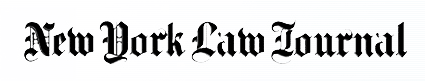 August 15, 2016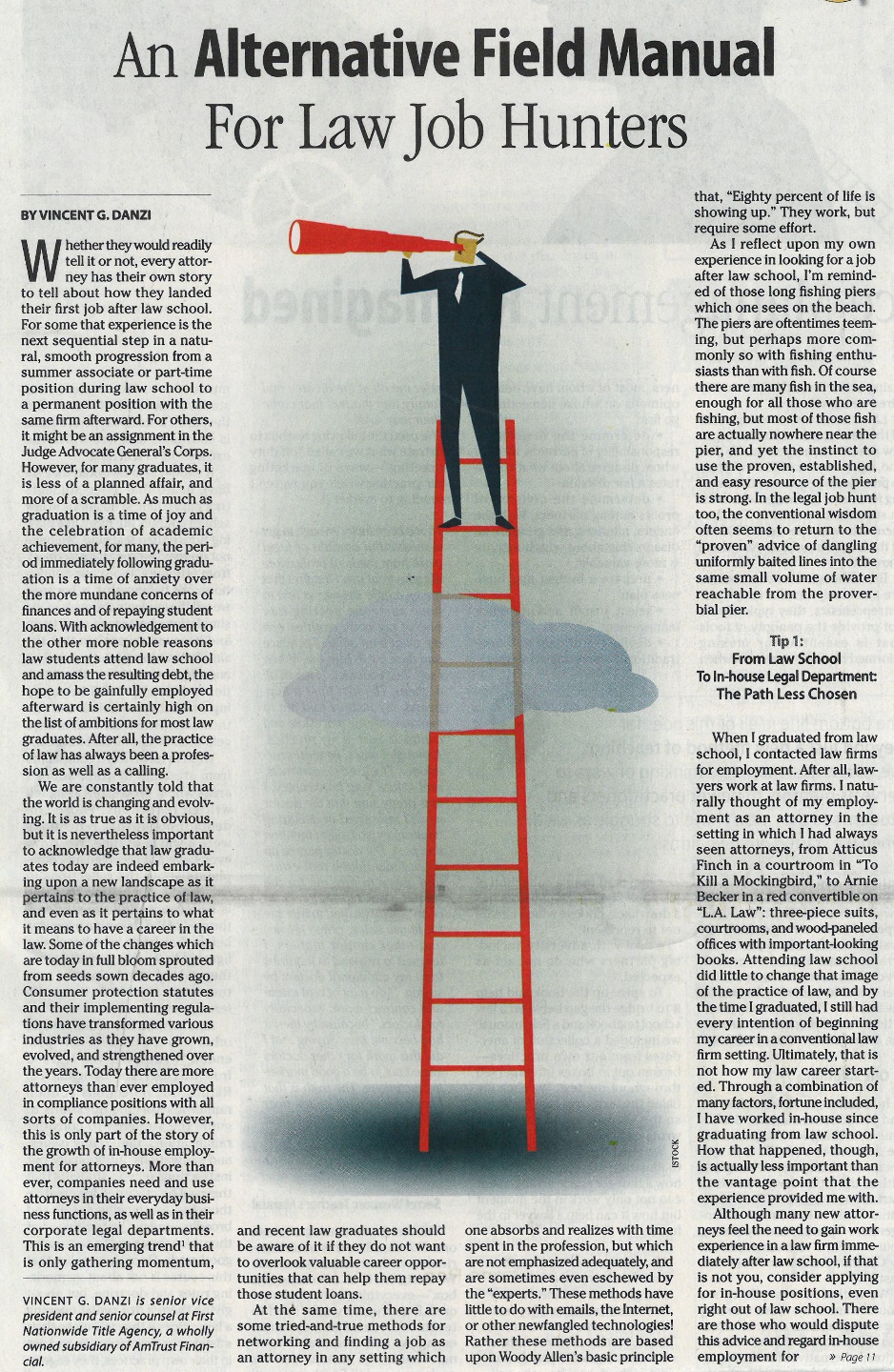 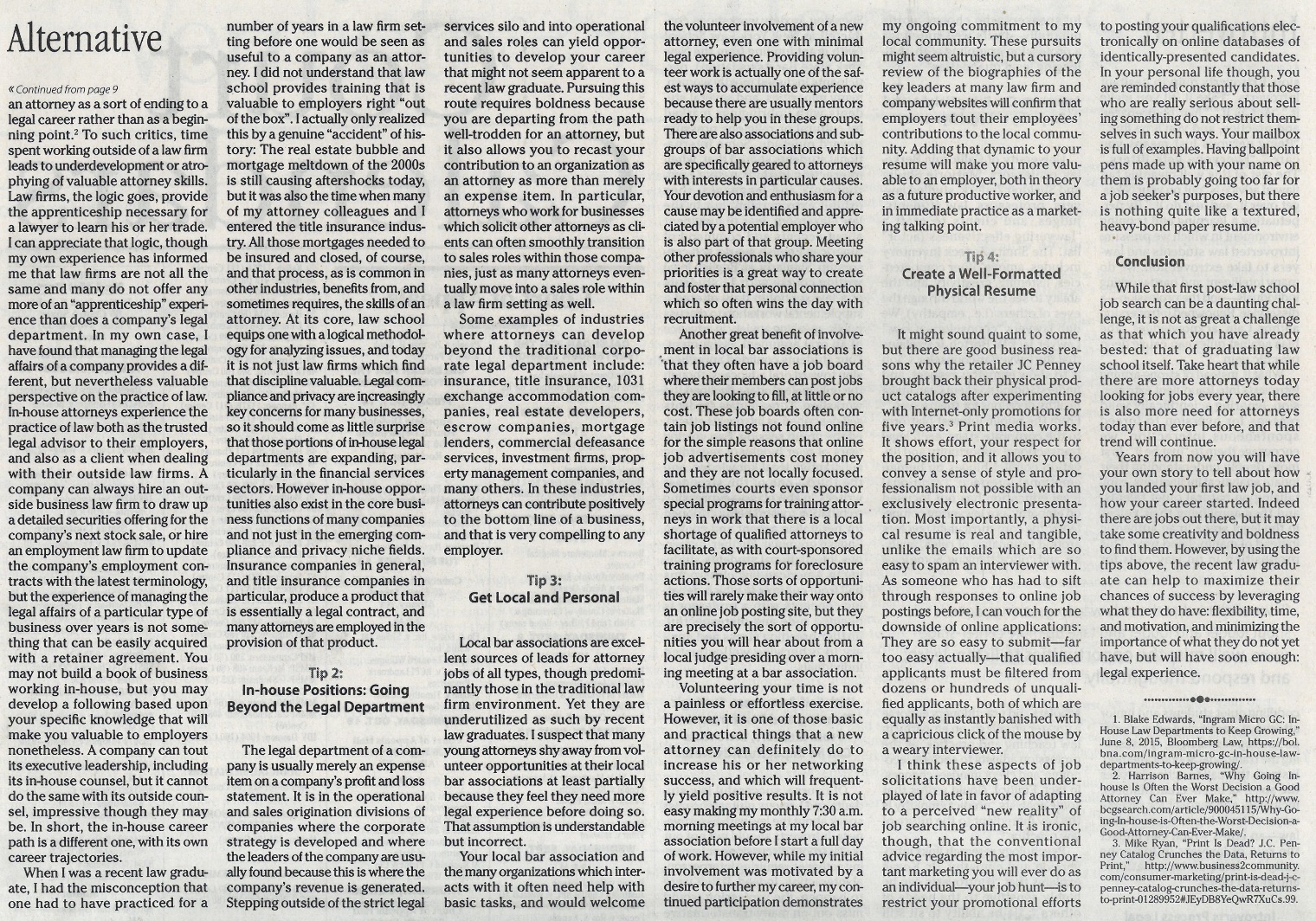 